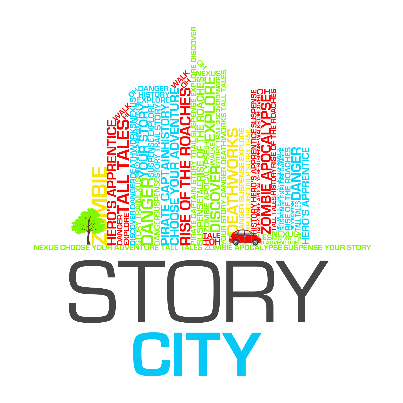 Story City - AdelaideARTIST/MUSICIAN Expression of Interest APPLICATION FORM
Expression of Interest Submission Deadline:  5pm Sunday 12th July 2015 Expression of Interest Applications to be sent to: grant@grantmills.com.au Call for Expressions of InterestInformation SheetABOUT STORY CITYStory City is a digital storytelling experience that puts you in the story. It combines fictional choose-your-own-adventure style stories with physical locations, allowing the fantasy to become ‘real’ to the adventurer. The Story City GPS app allows us to deliver a story in the location it is set and to augment the story with images and soundtracks.ABOUT COUNCILAdelaide City Council envisions the City to be a vibrant, populous and sustainable Capital City built upon Adelaide's heritage and lifestyle. The Council strives to create and support a dynamic, diverse, creative and growing City, yet one that values its unique heritage.STORY CITY - ADELAIDETo Be Launched October 2015 Story City, with the support of the Adelaide City Council, will be seeking to commission the creation of TWO interactive Choose Your Own Story adventure narratives through the streets of the Adelaide CBD, utilising the Story City mobile app. These stories will be launched as a part of a creative, citywide council initiative. Story City takes the reading experience from the traditional printed page and delivers it to smart phones and mobile devices. Through the Story City locative app, readers are guided on a trail to unravel and explore a story of their own choosing. These stories will appeal to both locals and tourists, combining fiction, historical fact and personal choice to illuminate the city in a new and exciting way.Story City - Adelaide will be commissioning local writers, illustrators and musicians to collaborate on the project and deliver something truly unique to the streets of Adelaide.BRIEFStory City are seeking TWO visual or digital artists and TWO musician to participate in the project alongside selected writers. The idea is to enhance the Choose Your Own Adventure style stories with graphic and musical elements. See the following Street Reads website pages (our Brisbane project) for an idea of previous artwork and music. Artwork: http://streetreads.com/art/ ; Music: http://streetreads.com/music-2014/ Once the two writers complete their adventures, the artists will create illustration or create graphic elements for each story for use in the Story City project. While the graphics will include fictional/imagined elements, you need to be proficient in creating graphics/illustrations of recognisable real world landscapes as the Story City: Adelaide stories are location based. Each story will require approximately 14-16 illustrations, depending on the number of locations the author chooses. Images need to display at high resolution on a phone or tablet.The musician will create instrumental or sound elements to build/enhance mood and suspense for each story location. Think of it as creating a soundtrack as a backing to the voice narration. For musical creations you can use voice elements but it is preferred that your final songs be free of lyrics. Composers are highly encouraged to apply (as long as they are able to record and produce the songs they compose for the project). We will give preference to musicians who show they can be versatile in their composition and can compose across varied genres. The story you are handed to score might be a ghost story, or a love story or an action adventure, so just keep that in mind. You will need to create music for 14-16 locations (3-4 mins each). Expressions of interest are to include:Completed Application Form (see above and below – please rename the file ”Your name – EOI form”)Current CV (maximum 2 pages – please name your file “Your name - CV”)Up to 3 examples of your illustrative, graphic or musical work (music to be 30 seconds to 1 minute in length)The artist and musician will work with the selected writers and Story City producers Emily Craven and Grant Mills, to develop work for use in the Choose Your Own Adventure style stories. To be eligible, the artist and musician must be based in Adelaide, be able to attend a 3 hour workshop on Tuesday 21st July. Those who are selected for the final team will be required for 3-4hrs on Saturday the 25th of July for a walk around the CBD with the Producers to finalise locations and provide material for musicians and artists. The artist and musician must be willing to align with Council’s values and create work in a short 2-3 week timeframe suitable for a public space and appropriate for a wide ranging audience.  The work will be available for free on the Story City app for at least a year.The work created will appear on the Story City app, Story City website, and Council’s website, in promotional material, on Council’s social media channels and in media briefings, etc.SELECTIONThe artists and musicians will be selected by Story City producers, Emily Craven and Grant Mills, with input by Adelaide City Council staff. PAYMENTA $900 fee (inclusive of GST) will be paid to each artist (based on a minimum rate of $60 per image) and a $900 fee (inclusive of GST) will be paid to each musician (based on creation of 45 min of music). This fee includes attendance at a development workshop and walk around and associated expenses in the development of the work i.e. recording fees/expenses or art materials are to be included in the payment. CONTACTFor further information or enquiries, please contact Grant Mills, Street Reads Producer, at grant@grantmills.com.au SUBMITTING YOUR EXPRESSION OF INTERESTSubmissions should be emailed to: grant@grantmills.com.au with “Story City - Adelaide Artist/Musician EOI” in the Subject line. Please email your: Completed expression of interest application formCurrent CV (maximum 2 pages)Up to three examples of your illustrative, graphic or musical work (music to be 30 seconds to 1 minute in length)The deadline to submit your Expression of Interest is 5pm Sunday 12th July 2015.Applicants should expect a response to their expression of interest by 5pm Wednesday 15th July 2015. All shortlisted applicants are expected to attend the 3-hour workshop and a walk through the potential sites for the stories.  If you cannot attend the workshop we will take that to mean you are withdrawing your application. Any commercial or artistic information you have supplied for this application will be regarded as confidential and any personal details will be dealt with in accordance with the Council’s Privacy Policy.ARTIST/MUSICIAN RESPONSEDate of Application:Contact Name:Postal Address:Street / Physical Address:Phone / Fax Numbers:Website:Email: ABN:Are you registered for GST?☐   Yes ☐   NoQualifications: 
Attach your CV to your email (max 2 pages). Please name your attachment using the following syntax: [Your Name] – CV. This document can be a PDF or Word document.Supporting Documentation:List any additional documents you are attaching in support of your Expression of Interest. (Max 3 images 1mb each or 3 piece of music under 2mb each). You will be asked to include URLs and links to online information or support material in a later section of the form. Make sure all files are named using the following syntax: [Your Name] – Image [1/2/3] etc. Available for workshop?The workshop will be held on Tuesday 21st of July 2015. If you are shortlisted for Story City you must attend the workshop. This is where we make our final decision on who will be a part of the Story City team. If you can’t attend the workshop please email us to withdraw your application.☐   Yes ☐   NoAvailable for Walk-a-round?If you make it in the final Story City team you will need to join the walk around where we walk through the city as a team checking out sites and discovering features to include in the stories etc so we can make this as immersive an experience as possible. The walk-a-round normally takes 3-4hrs.☐   Yes ☐   NoBriefly describe why you would like to be the artist/musician for Street Reads. (max 150 words)Consider your:Inspiration/passionsartistic style and skillConnection to AdelaideWhat it is about Adelaide that makes you want to bring it to lifeHow it will affect/influence your career Please provide links to examples of your work online. Alternatively, you may attach a maximum of 3 images/mp3 files of support material to your application form. URL:URL:URL:Facebook:YouTube:Soundcloud:Preferred availability to attend a 3-hour workshop. Tick all potential options:  Morning   Tuesday 21st July                          Afternoon  Evening